Welcoming refugee children in Oxfordshire.Advice for early years and childcare providers in Oxfordshire who are supporting children in their families who are refugees and those seeking asylum.Everyone is welcomeThe aim of this document is to provide further advice and considerations for early years and childcare providers who are welcoming children and their families who are refugees and those seeking asylum. It is hoped that the information included will serve to raise awareness of relevant issues and provide practical ideas for strategies activities and contacts.Newly arrived in Oxfordshire. Many early years and childcare settings are welcoming new children who may have arrived in the UK and Oxfordshire as refugees or seeking asylum.Lots of families are currently arriving from Afghanistan and Ukraine.Many of these families will need extra support and guidance from the people they meet. Children will have experienced loss and upheaval and they may have experienced trauma. Some children may have missed out on play opportunities in countries where there has been conflict or during prolonged and hazardous journeys to safety.On arrival in the UK some children may be living in temporary accommodation and may not have space to play. Families experience of early years provision may differ and in some countries there is no formal early years provision. Time taken to show families how the Early Years Foundation Stage (EYFS) is delivered will help them to understand how their children will learn through play. Young refugee children can benefit greatly from access to high quality early years provision and the avenues of support and care provided will help them to feel safe and secure. It will also help to develop confidence and promote their language and communication skills.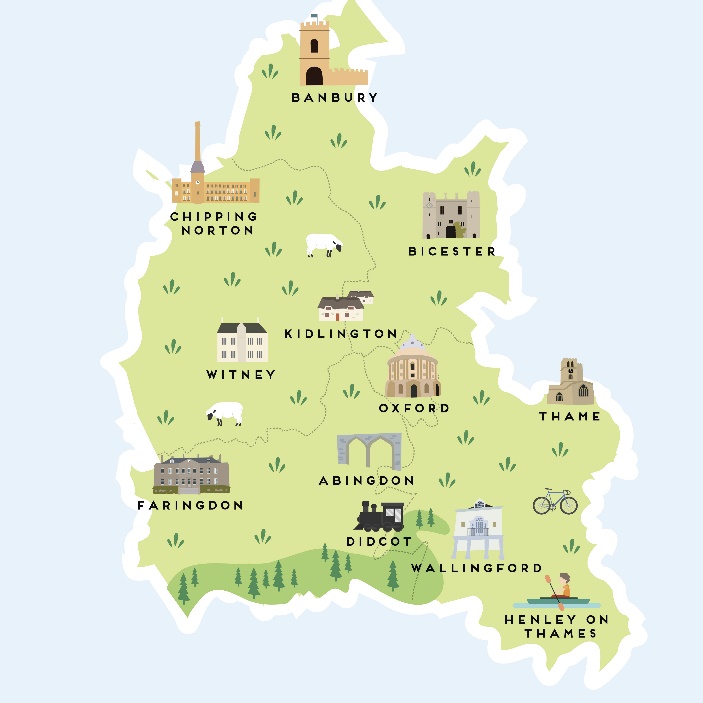 Early Education Funding and ChildcareEarly Years children of refugee families are able to access two year old funding, and universal and extended three and four year old funding (subject to meeting usual criteria).Children will need to be added to your headcount in the same way as you would add any new starter.To assist funding and advisory teams, when a refugee child joins your setting email: earlyeducation@oxfordshire.gov.ukPlease ensure families are fully aware of any additional charges that may be incurred and how their entitlement is delivered.Please direct families to Funded Early Education | Oxfordshire County Council  Further information regarding childcare entitlements: www.childcarechoices.gov.ukOxfordshire Family Information Service (FIS) offers support and information to families. This website gives users the choice to alter the language by selecting the Language option at the top of the page and changing to the preferred option. FIS can be contacted by telephone: 01865 323332 or email: fis.enquiries@oxfordshire.gov.ukSupporting the well-being of childrenThe Oxford Brain Story - BUILDING BRAINS FOR LIFELONG HEALTHThe University of Oxford, in partnership with the Alberta Family Wellness Initiative, is working to share knowledge about the science of brain development for families and professionals. This is important information for everybody to understand how our earliest experiences can affect our long-term mental and physical health. For more information click hereBarnardos: Supporting the well-being of children from Ukraine. The impact of trauma and how to foster resilience in early learning and care - VideoFamilies who have experienced forced migration need responsive early years education who understand the impact of the experience of being displaced and the developmental effects of trauma and resettlement and how to strengthen children's capacity for resilience.  Click here for more information.Early Trauma Online Learning - Introduction to Adverse Childhood Experiences This course has been funded by the Home Office Early Intervention Fund.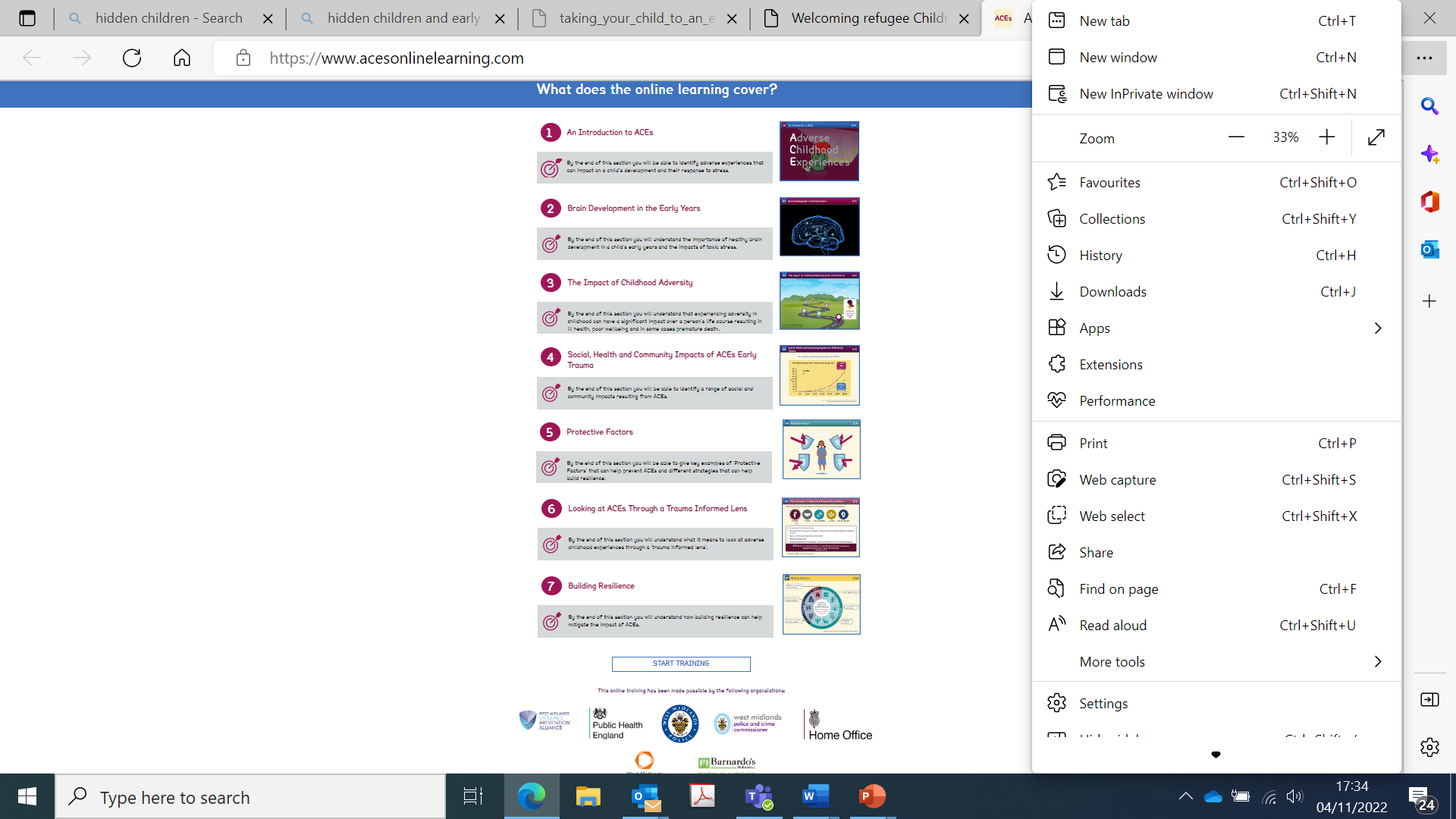 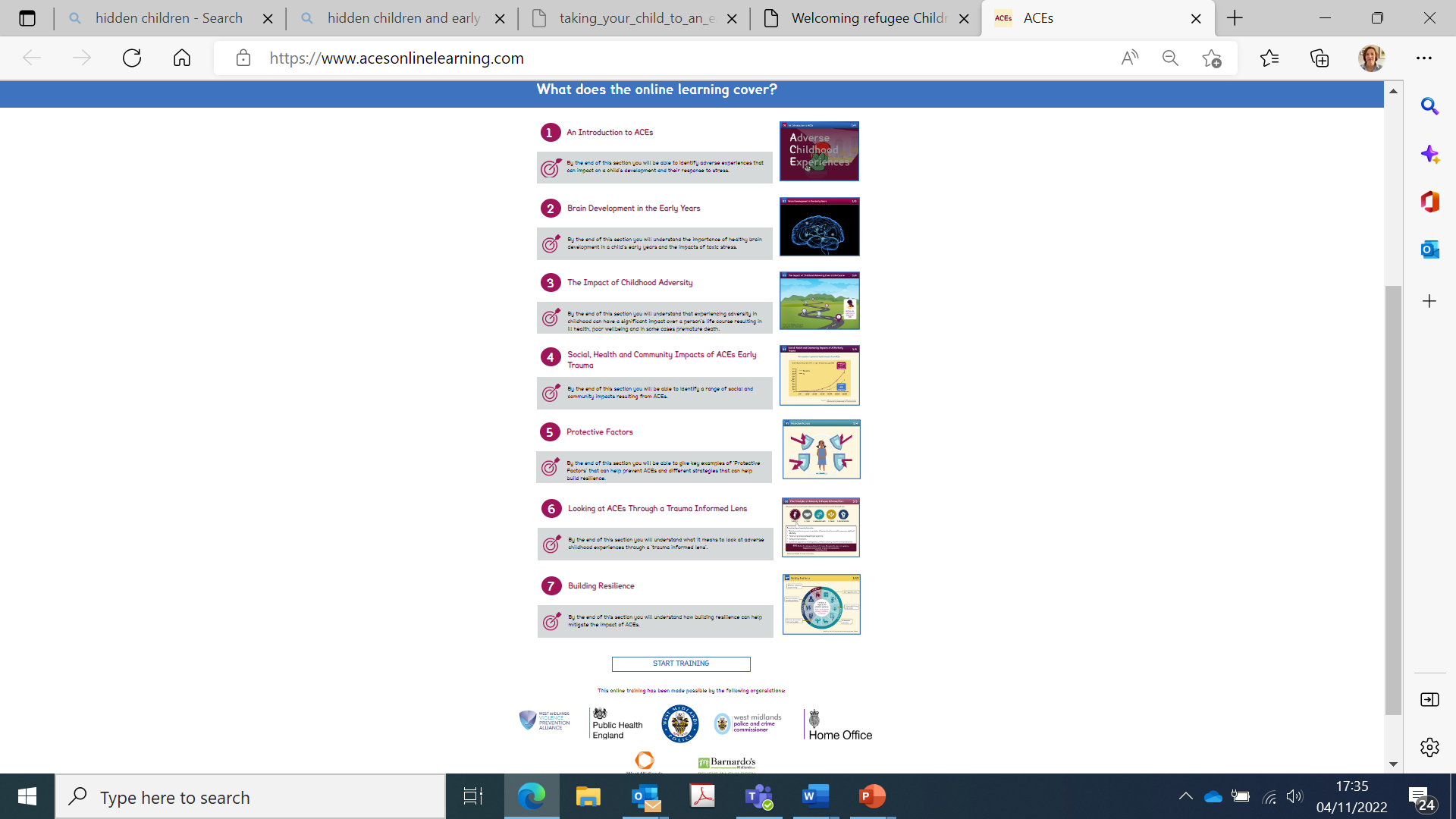 Anna Freud Centre - supporting children in early years settings who may have experienced trauma – VideoAnna Freud Centre can help you manage a range of issues and have resources to support A-Z of common difficulties.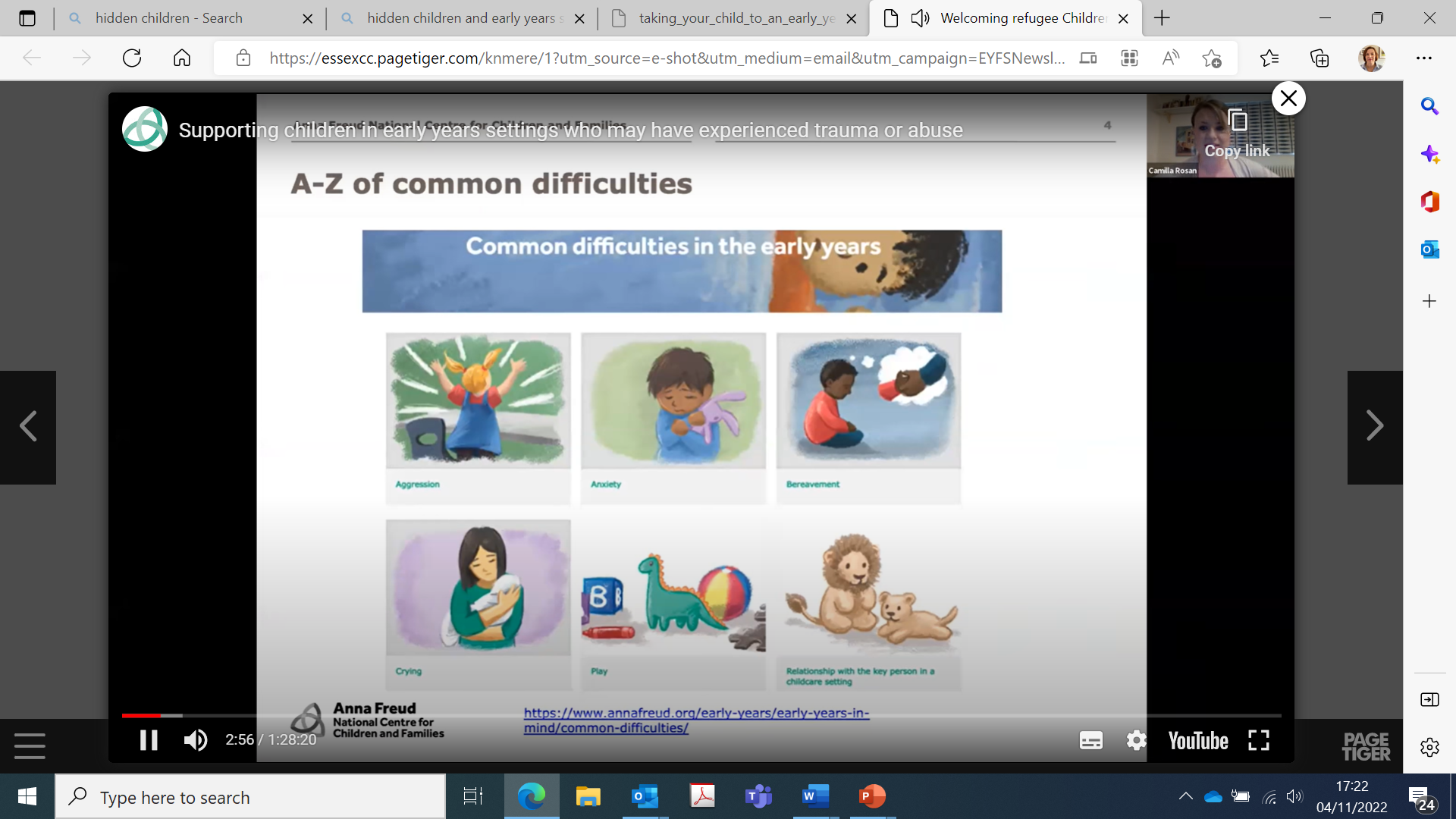 Attachments and Positive ParentingChildren can form attachments with more than one caregiver, but the bond with the people who have provided close care from early infancy is the most important and enduring (Bowlby, 1997). NSPCC have valuable information about attachment and how trauma can affect this. For further information click here Managing behaviour in early years settings can be challenging and the Anna Freud Centre has developed a video to help early years professionals.  Click here for more information. Oxfordshire Health Visiting Service – Positive parenting and managing emotions.Here are some helpful tips on managing children’s emotions and common difficulties in the early years https://www.oxfordhealth.nhs.uk/hv/3-4/positive-parenting/ Family Relationships Matter: The First Six Years - Adults shape the way children think, feel and act right from birth. Express care, challenge growth, provide support, share power, and expand possibilities. Click here to see the videoCreating a haven of securitychildren may show that response to the stress they have experienced in very various ways some children may experience painful separation anxietysupporting children to feel secure may require taking the child's lead on when they are comfortable for their parents to leave themIt is important not to make stereotypical judgments that all referee refugee children are traumatised. Many children's needs will be met through high quality provision of the EYFS and opportunities to experience stability, make friends and experience enriching play experiences. Early years settings can play a crucial role in helping refugee children and their families to feel welcome and part of their local community. Sign posting families to local services will help them find out important information and advice around a number of key issues including health housing and benefits.Supporting the whole familyLibrariesAll children and their families can register for a Library Ticket so they can borrow books, including dual language books. Libraries also run groups and events Libraries | Oxfordshire County Council Information for Oxfordshire ParentsInformation for parents | Oxfordshire County CouncilChallenging discrimination You may encounter colleagues or parents who hold negative views about refugees and asylum seekers, often fuelled by reports in the media. An understanding of correct information can help to dispel common myths, making it easier to stand up for the rights of refugees and asylum seekers. Information facts and figures on the truth about asylum can be found by clicking on here.Definition of terms The term refugee is widely used to describe displaced people all over the worldAn asylum seeker is a person who has left their country of origin and formally applied for asylum in another country but whose application has not yet been decidedA refugee is someone whose asylum application has been successful and who is allowed to stay in another country having proved they would face persecution back homeFailed asylum seeker is a person whose application has failed an who has no other protection claim awaiting a decision. Some refused asylum seeker returned home voluntary, others are forcibly returned after some, it is not safe or practical for them to return until conditions in their country change.Economic migrant is someone who has moved to another country to work.BBC learning seeking refuse series Ali’s story the moving story of a child refugee in his own words and pictures click here to watch the videoBooks about refugees and asylum seekers (younger children) Since asylum can be a confusing issue for children (and even adults), here are some books that explore what it really means to flee your home and must start your life over. These books are mainly aimed at younger children. However, you can also see the list for older children and teenagers. Click here.Supporting children new to learning EnglishIn many ways the needs of refugee children are very similar to those of any other new arrivals with English as an additional language (EAL), therefore, settings should adopt the same EAL good practise for these children as they would any others. It is important to find out as much as you can from the families about the new children and to learn about their individual needs. A home language profile template.to support you with this is below.Language Profile (additional “All about Me” information)To support the development of __________________ Home Language/sNB: To be completed by Key Person through conversation with the familyOpen stages of learning a new languageSilent Period Many bilingual children go through a silent period when they first enter an unfamiliar setting. This can last for up to six months or longer. It is not a ‘passive’ stage. Children will be watching, actively listening, and exploring their environment, trying to understand new experiences and to develop new meanings. It is important that children should not feel pressurised to speak until they feel confident enough to do so. Echoing Many children may begin to ‘echo’ single words and some short phrases used by adults and peers. All attempts at speech should be encouraged and praised. If you offer a biscuit and say ‘would you like to take a biscuit?’ the child may echo the question with ‘biscuit’ or ‘take a biscuit.’ ‘Formulaic’ language Formulaic language may come next. This is ‘chunks’ of meaningful social speech e.g. ‘Mummy come soon’, ‘My turn’. This can be supported by encouragement and reaffirming, ‘Yes, Mummy will come back soon’. Joining in with refrains.  Children may begin to join in with story refrains and repetitions in songs. Learnt by copying others. Support this by planning for these opportunities. Using Questioning words For the purpose of making sense of their surroundings e.g. ‘Me play?’ Independent phrases and longer sentences Children will then begin to generate their own ‘telegraphic’ sentences, using two or three word utterances. Function words are likely to be omitted, the main concern being the communication of meaning. Non-verbal gestures will often accompany speech. Holistic phrases (a development of ‘chunking’) will continue during this stage. Longer sentences Children will begin to use extended phrases or simple sentences; these may contain errors for some time until children understand the use of different grammatical structures in English, which may be very different from their home languageTop tips for supporting the inclusion of children with EALYou should provide visual timetables with real photos of the settings routine Photo books of the setting for children to take home to talk about with their family Photos on drawers and boxes to show what resource is inside Photos of key areas and activities in a book or a key ring to help children choose Lots of encouragement and a smileEarly years inclusive environments good practice auditTop tips for including children’s home language in their play and learning (EYFS 1.13)Dual language books - Encourage parents to borrow these so they can read to their children in their home languagegreetings in children’s home languages and encourage other children to use these tooInclude words around the room and signs in home languages (check with parents)include welcome signs made by familiesInternet and apps for translations (check with parents)Invitations for families to play and talk with their child in the settingNursery rhymes songs in the child's language (talk to parents And search the internet)The importance of the home languageMany families hope at that time in the UK is temporary and many children will therefore eventually receive their education in their home language.Encourage families to talk and read to their children in their home language everyday to ensure that learning is not left behind.70% of the world's population are bilingual or multilingual and there is a huge benefit to academic achievement when a child speaks more than one language.The home language provides:a link to a child's culture a sense of belonging a link to their wider familyThe Importance of Home Language- A Leaflet for ParentsTime together - support for multilingual families | National Literacy TrustFurther resourcesRefugee resource - Refugee Resource – OxfordshireAll Refugee Resettlement Support - Refugees in Oxfordshire – Connection SupportHow to talk to children about war - How to talk to children about war | early years alliance (eyalliance.org.uk)Free resources for Ukrainian refugees - Free resources for Ukrainian refugees | National Literacy TrustRefugee and Migrant stories booklist - https://literacytrust.org.uk/resources/refugee-and-migrant-stories-booklist/Young refugees and migrants - Young Refugees & Migrants | The Children's Society (childrenssociety.org.uk)Refugees and Asylum Seekers - Refugees and Asylum Seekers - The Bell Foundation (bell-foundation.org.uk)They can really fly’: how to teach a refugee child - ‘They can really fly’: how to teach a refugee child | Schools | The GuardianReferences:Bowlby, John (1997) Attachment and loss. Volume 1: attachment. London: PimlicWe would like to acknowledge Essex Early Years team, whose documents were referred to during the preparation of this guidance. October 2022ContentsPageNewly arrived in Oxfordshire2Funding3Supporting the well-being of children 3The Oxfordshire Brain Story3Barnardo's Ireland - video3Adverse Childhood Experiences (ACES)4Anna Freud Centre - Video4Attachments and Positive Parenting4Creating a haven of security5Supporting the whole family5Challenging discrimination5Definition of terms6BBC learning video – Ali’s story6Books about refugees and asylum seekers (younger children)6Supporting children new to learning English6Home Language Profile (additional “All about Me” information)6Stages of learning a new language7Top tips for supporting the inclusion of children with EAL8Early years inclusive environments good practice audit8Top tips for including children’s home language in their play and learning (EYFS 1.13)11Importance of the home language12Resources12References12My full name is…I like to be known as…What do the family call the child at Home? Would they also like this to be used in the setting?This is how you pronounce my nameWrite this phonetically (how it sounds)and say it back to the parent/carer to check your pronunciation.This is who I live withWho lives in the child’s home? (record ages of siblings).These are the name(s) of language(s) that we speak at homeThese are the people who speak my home language with meParents/grandparents/family members that are seen regularlyThese are the people who speak English with meAs aboveThis is who to contact first if you need to speak about meSuggest that if one parent is more confident speaking English, they can be the 1st point of contact to speak about the childWhen I speak my home language, my parents are concerned about…Use this opportunity to discuss if the parents have any concerns about a delay in the home languageThese are the traditions that are important to me and my family Ask about family celebrations that the child enjoys that can be shared in the settingThis is the name of the religion we follow This is how you can support my religion in the setting?Is there anything that is importance to be aware of, for example, dietary observations?ChecklistImportance of home language leaflet given Important /survival words asked forRequested family photosFirst impressionYesNoComment / actionDo you have “Welcome” signage that includes the home languages of the families in your setting and in your local community?Do the images on posters, signs and leaflets reflect diversity of ethnicity, family groups and ability?Are families greeted in their home language?Is the information that you provide written in plain English, without jargon and with visual images to support understanding? Around the settingYesNoComment / actionDo the pictures, photos and posters displayed for children reflect diversity of ethnicity, family groups and ability and do they show people in non-stereotypical situations and roles?Do you have words and signs around your setting in the home languages of the children who attend, and do you check with parents that these are correct and relevant?Do you ask bilingual parents to help to write signs in their home language (welcome, goodbye)?Do you encourage children to bring photos of their families into the setting to display and to include in their Learning Journeys?Do you provide a visual timetable to support understanding of the setting’s routine?Home Corner - Do you provide real cooking utensils and packaging for domestic play to reflect children’s family lives and communities?Dressing up - Do you provide non- gender specific outfits and clothing that reflects cultural background?Do you provide a variety of material lengths and prints to encourage open ended role-play?Dolls and small word figures - Do you have a range of dolls and figures representing difference in ethnicity, culture, gender, age and ability?Do you provide opportunities to explore the message that families live in lots of different dwellings (flats, caravans / trailers)? Books and puzzlesDo they promote positive messages and encourage reflection about similarities and difference?Do they represent images of difference in ethnicity, culture, gender, age and ability?Do they provide images of a range of family groups and of people in non-stereotypical situations and roles? Creative resourcesDo you always provide paper, paints, crayons and pencils in skin tone shades to ensure children are able to represent their family and friends in creative activities?ActivitiesYesNoComment/ActionCelebrations - Is the celebration of festivals and special days based on those that are important to the families in your setting to ensure they are meaningful, relevant and respectful?Snack-time, cooking activities and meal times .Are all staff members aware of cultural and religious food observations and practices?Do you provide food that is both familiar and unfamiliar to broaden children’s experiences?~
Do you provide the relevant food to reflect the cultural celebrations of your families?Music, rhyme and story timeDo you listen to music, play instruments and sing songs and read stories that reflect the cultural backgrounds of the children in your setting?Do you use props, puppets and actions to support understanding and participation in rhymes and stories? (only 7 per cent of communication is verbal)Supporting children with English as an additional language (EAL) Do you know the names of the languages spoken at home and by whom? Do you ask if parents / carers also read these languages?Do you gather a list of the important words used by the child in their home language (hello, goodbye, mummy, daddy, thirsty, hungry, favourite things, toilet etc)?Do you provide dual language books for children to take home to share with their families? Are parents / carers encouraged to contribute to their children’s learning journeys in their home language? Are parents and carers invited to share information about their child’s language development in their home language (for the 2-year progress check and ongoing assessment)?Team awarenessYesNoComment/ActionDo all members of staff understand their responsibilities to be inclusive? Do they have an awareness of the Equality Act 2010 and the Protected Characteristics covered by the act?Are members of staff encouraged to find opportunities to talk about similarity, difference and unique qualities during everyday practice?As a team, do you treat one another with respect and value each other’s diversity?Inclusion starts with the team!